06/03/23Prefix ‘un’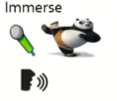 Mr Cucumber was unhappy because he was wrapped up in toilet paper. The Evil Pea was being unfair on the veggies. The veggies felt unsafe in the supermarket.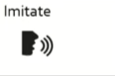 I am feeling ______well.He was being _____kind.Supertato was _____afraid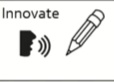 I am feeling ______________.He was being ______________.Evil Pea was ______________.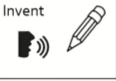 Write your own sentences using an ‘un’ worduncleanunplugunhappyunwellunluckyunwrapunkindunlockundounstickuntidyunpackunsafeunzipunfairunafraid